       ҠАРАР		                 №80                           ПОСТАНОВЛЕНИЕ                 14 сентябрь 2016 й.                                                       14  сентября 2016 г. О внесении изменений в постановление № 56 от 17 декабря  2014 года«Об утверждении муниципальной программы «Профилактика терроризма и экстремизма, обеспечения безопасности населения и территории сельского поселения Базгиевский  сельсовет  муниципального района Шаранский район Республики Башкортостан  со сроком реализации до 2020 года »В целях реализации законов Российской Федерации  от 25.07.2002 года № 114-ФЗ «О противодействии экстремистской деятельности», от  06.10.2003 года № 131-ФЗ «Об общих принципах организации местного самоуправления в Российской Федерации», от 06.03.2006 года № 35-ФЗ «О противодействии терроризму», от 09.02.2009 года № 8 «Об обеспечении доступа к информации о деятельности государственных органов и органов местного самоуправления», ПОСТАНОВЛЯЮ:Внести изменение в постановление № 56 от 17 декабря  2014 года «Об утверждении муниципальной программы «Профилактика терроризма и экстремизма, обеспечения безопасности населения и территории сельского поселения Базгиевский  сельсовет  муниципального района Шаранский район Республики Башкортостан  со сроком реализации до 2020 года » дополнив Перечень мероприятий муниципальной программы профилактики терроризма и экстремизма, обеспечения безопасности населения и территории сельского поселения Базгиевский  сельсовет муниципального района Шаранский район Республики Башкортостан со сроком реализации до 2020 года « пунктом 2.3. следующего содержания:2. Настоящее постановление обнародовать в здании администрации сельского поселения Базгиевский  сельсовет муниципального района Шаранский район Республики Башкортостан и разместить на официальном сайте сельского поселения www.bazgievo.sharan-sovet.ru3.   Контроль за исполнением настоящего постановления оставляю за собой.И.о.главы сельского поселения                                                 Т.А.ЗакировБАШҠОРТОСТАН  РЕСПУБЛИКАҺЫШАРАН  РАЙОНЫ МУНИЦИПАЛЬ РАЙОНЫНЫҢБАЗГЫЯ АУЫЛ СОВЕТЫАУЫЛ БИЛӘМӘҺЕ ХӘКИМИӘТЕ452632,  Базгыя аулы, Үҙәк урам, 50                               тел.(34769) 2-42-35, e-mail:basgss@yandex.ru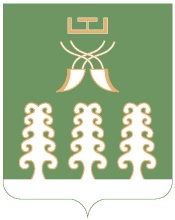 РЕСПУБЛИКА БАШКОРТОСТАНАДМИНИСТРАЦИЯ СЕЛЬСКОГО ПОСЕЛЕНИЯ БАЗГИЕВСКИЙ СЕЛЬСОВЕТ МУНИЦИПАЛЬНОГО РАЙОНА ШАРАНСКИЙ РАЙОН452632, c. Базгиево, ул.Центральная, 50         тел.(34769) 2-42-35, e-mail:basgss@yandex.ru№п/пНаименование мероприятийИсполнителиСрок исполненияИсточник финансированияОбъем финансирования (тыс.руб.)Объем финансирования (тыс.руб.)Объем финансирования (тыс.руб.)Объем финансирования (тыс.руб.)Ожидаемый результат реализации мероприятий Программы№п/пНаименование мероприятийИсполнителиСрок исполненияИсточник финансированиявсегов том числе по годамв том числе по годамв том числе по годамОжидаемый результат реализации мероприятий Программы№п/пНаименование мероприятийИсполнителиСрок исполненияИсточник финансированиявсего201420152016Ожидаемый результат реализации мероприятий Программы2.3Мониторинг информационно-телекоммуникационной сети Интернет на предмет выявления фактов распространения информации, содержащей призывы к массовым беспорядкам, осуществлению экстремисткой деятельности и направлению требований о принятии мер по ограничению доступа к информационным ресурсам, распространяющим такую информациюАдминистрация сельского поселения2014-2016 ггСобственные средства----Усиление антитеррористической защищенности